                                  Z Á P I S                           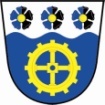  (včetně usnesení )  1. veřejného zasedání Zastupitelstva  OBCE Teplička,které se koná  ve čtvrtek       dne   16.2. 2023 na OÚ v Tepličce, č.p. 40,  od  17  :00     hodpřítomnost zastupitelů (i případných hostů) je  doložena  prezenční  listinou.Jednání zastupitelstva obce zahájil Tomáš Kundrát, jakožto starosta v 17:00 hodin. Jednání řídil a provedl zápis. Předložil přítomným zastupitelům k podpisu prezenční listinu. Přítomni: Tomáš Kundrát, Radek Josefik, Michal Kundrát, Petr Kyliánek, 										,t.j.  4    členové zastupitelstvaOmluveni:  1       Nepřítomni: 1.       Načež konstatoval, že zastupitelstvo obce je   přítomno v počtu 4  a  usnášení schopno. Jako ověřovatele zápisu byli určeni:   Michal Kundrát a Petr KyliánekNÁVRH USNESENÍ č. 1/A/2023 – Zastupitelstvo obce (dále jen ZO) schvaluje jako ověřovatele zápisu Michala Kundráta a Petra Kyliánkaproběhlo hlasování: PRO..4      PROTI….0,    ZDRŽ….. 0,      						USNESENÍ č. 1 /A/2023   -   SCHVÁLENO - PŘIJATOStarosta přednesl program probíhajícího VZ. Všichni zastupitelé byli včas pozváni na dnešní VZ, pozvánka byla vyvěšena na úřední desce i ele. úřední desce, zastupitelům byla pozvánka zaslána i na mobilní telefon.BODY:1. Schválení úpravy cen AVE 20232. záměr pachtu na parcelu č.2563. záměr pachtu na parcelu č.2474.volba člena kontrolní komise5. Různé                                   .                                                                                                      NÁVRH USNESENÍ č.    1/B/2023. – ZO schvaluje program probíhajícího veřejného zastupitelstva obce, a to včetně navrženého bodu  „různé“proběhlo hlasování: PRO...4    PROTI….0,    ZDRŽ….. 0,     						 USNESENÍ č. 1 /   B/2022   -   SCHVÁLENO - PŘIJATO1) v prvním bodě předložil starosta návrh od firmy AVE s.r.o. odpadové hospodářství nové cenové úpravy 2023. zastupitelé si dokument prostudovali, nemají k němu připomínek a jako takový ho schvalujíNÁVRH USNESENÍ č.    1/1/2023. – ZO schvaluje dodatek ke smlouvě úpravy cen na svoz SKOproběhlo hlasování: PRO... 4     PROTI….0,    ZDRŽ….. 0,     						 USNESENÍ č.  1/1/2023   -   SCHVÁLENO – PŘIJATO  2) záměr pachtu na parcelu č.256 v katastru Obce Teplička NÁVRH USNESENÍ č.    1/2/2023. – ZO schvaluje záměr pachtu na parcelu č.256 v katastru Obce Tepličkaproběhlo hlasování: PRO...4            PROTI….0,    ZDRŽ….. 0,     						 USNESENÍ č. 1/2/2023   -   SCHVÁLENO - PŘIJATO3) záměr pachtu na parcelu č.247 v katastru Obce TepličkaNÁVRH USNESENÍ č.    1/3/2023. – ZO schvaluje  záměr pachtu na parcelu č.247 v katastru Obce Tepličkaproběhlo hlasování: PRO... 4         PROTI….0,    ZDRŽ….. 0,     						 USNESENÍ č. 1/3/2023   -   SCHVÁLENO - PŘIJATO4) volba člena kontrolní komise Petra JesefíkaNÁVRH USNESENÍ č.    1/4/2023. – ZO volí člena kontrolní komise Petra Josefíkaproběhlo hlasování: PRO... 4         PROTI….0,    ZDRŽ….. 0,     						 USNESENÍ č. 1/4/2023   -   SCHVÁLENO - PŘIJATODalší body k diskusi navrženy  nebyly a  proto starosta jednání ukončil téhož dne ve 17:20  hodin.Veškeré materiály předložené zastupitelům k projednávaným bodům  jsou uloženy u zápisu v šanonu „veřejná zasedání 2023“ nebo přímo ve složkách v dané věci vedených.Zápis (včetně usnesení) je vyhotoven ve dvou výtiscích, když oba mají váhu originálu. Vyhotoveno v Tepličce dne 18.2.  2023Ověřovatele:        Michal Kundrát                       ……………………………………….		    Petr Kyliánek                          ………………………………………	           Zapsal: starosta  Tomáš Kundrát                                                                                                             ………………………………………………………………………Vyvěšeno dne      18.2.2023 						Sejmuto dne:           2023Zveřejnění bylo shodně provedeno způsobem umožňující dálkový přístup  - na stránkách obce Teplička